REPUBLIC OF ALBANIACENTRAL ELECTION COMMISSION______________________________________________________________________DECISIONON ADOPTION OF DOCUMENTATION TEMPLATES TO BE USED BY THE COUNTING TEAM AND THE COMMISSION OF ELECTION ADMINISTRAITON ZONE AND THE RELEASE OF RESULTS OF BY-ELECTIONS FOR CHAIRMAN OF DARDHAS COMMUNE, ON SEPTEMBER 1, 2013  The Central Election Commission, in its meeting on 09.08.2013, with the participation of:Lefterije	LUZI (LLESHI)-		ChairwomanHysen 		OSMANAJ-			MemberKlement	ZGURI-			MemberVera		SHTJEFNI-			MemberReviewed the issue with the followingOBJECT:	Adoption of documentation templates to be used by CT and CEAZ for the release of by-elections for the chairman of Dardhas and Rrethina commune, to be held on September 1, 	2013.LEGAL REFERENCE:	Article 23, item 1, letter a, article 119 and 122 of the law no.10019, dated 29.12.2008 “The Electoral Code of the Republic of Albania”.The CEC, after reviewing the submitted documentation and hearing the discussions of those present;DECIDED:To adopt the templates of documentation to be used by the Counting Team and CEAZ for the release of by-elections for the chairman of Dardhas and Rrethina commune, to be held on September 1, 2013, attached to this Decision.a) table of result for the VC, model 57-13;b) aggregate table of results for the local government unit, model 40-13;ç) CEAZ Decision on adoption of the Aggregate Table of Results for the local government Unit,  model 40-13 V.2. The tables of results model 57-13 and 40-13 should be produced in A4 format, in stacks, with chemical paper, with serial numbers and 5 sheets each.  In these models, the candidates for each local government unit are printed in advance according to the ballot sheet. The first part of the stack  will serve as original table, the rest will serve as copies. This Decision comes immediately into effect.Model 40-13Model 40-13_1Model 57-13Decision model_40-13V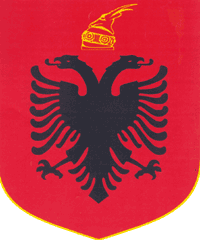 